Русский родной язык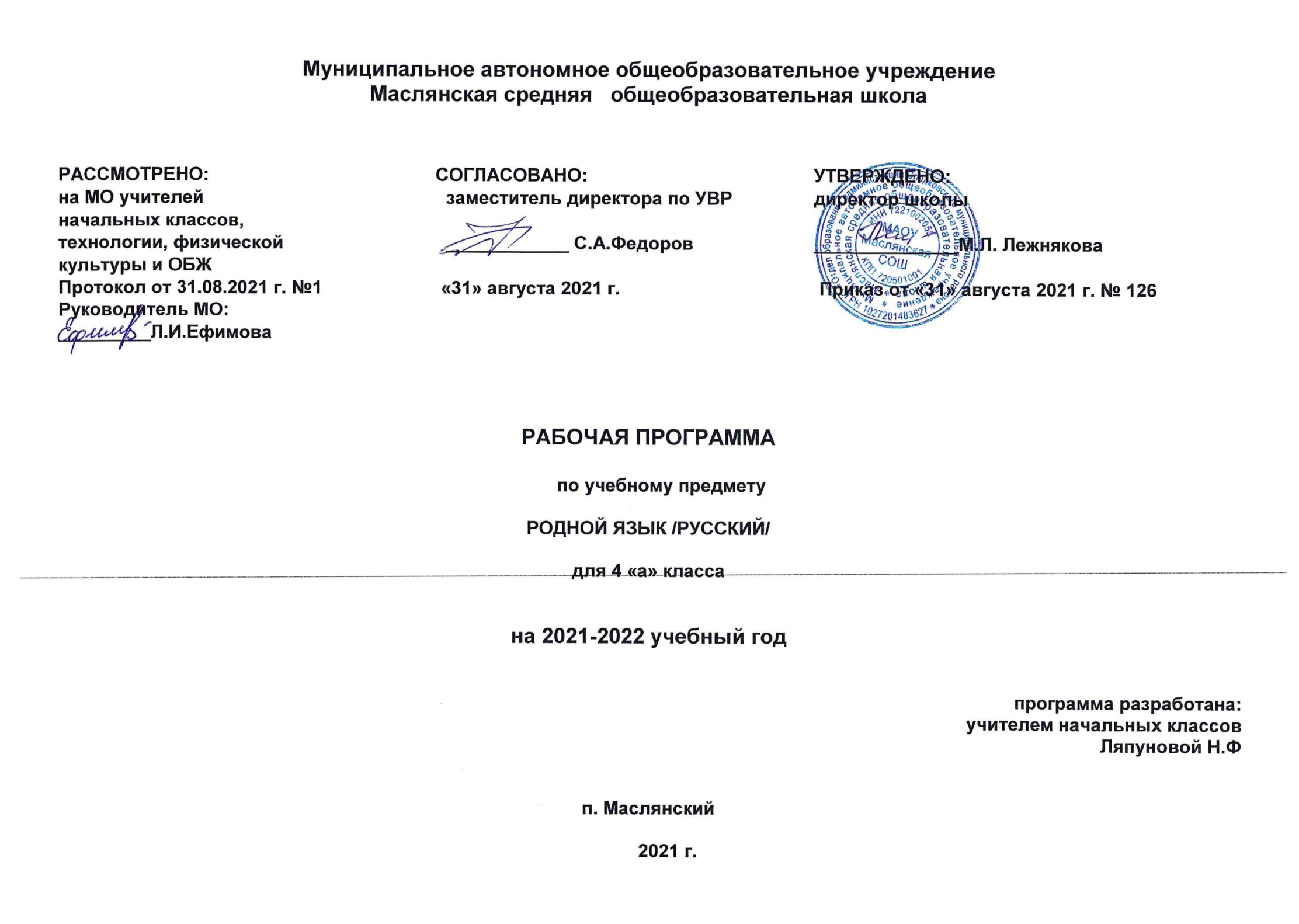 Раздел  I. Планируемые результаты освоения программыЛичностными результатами изучения русского языка в начальной школе являются:представление о русском языке как духовной, нравственной и культурной ценности народа; осознание национального своеобразия русского языка; познавательный интерес и уважительное отношение к русскому языку, а через него – к родной культуре; ответственное отношение к сохранению и развитию родного языка;осознание роли русского родного языка в жизни общества и государства, в современном мире, осознание роли русского родного языка в жизни человека, осознание языка как развивающегося явления, взаимосвязи исторического развития языка с историей общества, осознание национального своеобразия, богатства, выразительности русского родного языка;представление о речевом идеале; стремление к речевому самосовершенствованию; способность анализировать и оценивать нормативный, этический и коммуникативный аспекты речевого высказывания;увеличение продуктивного, рецептивного и потенциального словаря; расширение круга используемых языковых и речевых средств родного языка.Метапредметными результатами изучения предмета «Русский родной язык» в 4 классе является формирование следующих умений:совершенствование коммуникативных умений и культуры речи, обеспечивающих свободное владение русским литературным языком в разных сферах и ситуациях его использования; обогащение словарного запаса и грамматического строя речи учащихся; развитие готовности и способности к речевому взаимодействию и взаимопониманию, потребности к речевому самосовершенствованию;владение разными способами организации интеллектуальной деятельности и представления ее результатов в различных формах: приемами отбора и систематизации материала на определенную тему; умениями определять цели предстоящей работы (в том числе в совместной деятельности), проводить самостоятельный поиск информации, анализировать и отбирать ее; способностью предъявлять результаты деятельности (самостоятельной, групповой) в виде рефератов, проектов; оценивать достигнутые результаты и адекватно формулировать их в устной и письменной форме;овладение социальными нормами речевого поведения в различных ситуациях неформального межличностного и межкультурного общения, а также в процессе индивидуальной, групповой деятельности.Требования к подготовке уровня учащихсяПредметными результатами изучения учебного предмета «Русский родной язык» в 4 классе являются формирование следующих умений:В конце четвёртого года изучения курса «Русского родного языка» в начальной школе ученик научится:при реализации содержательной линии «Русский язык: прошлое и настоящее»:распознавать слова с национально-культурным компонентом значения (лексика, связанная с особенностями мировосприятия и отношениями между людьми; с качествами и чувствами людей; родственными отношениями);распознавать русские традиционные сказочные образы, эпитеты и сравнения в произведениях устного народного творчества и произведениях детской художественной литературы; осознавать уместность употребления эпитетов и сравнений в речи;использовать словарные статьи учебного пособия для определения лексического значения слова;понимать значение русских пословиц и поговорок, связанных с изученными темами;понимать значение фразеологических оборотов, связанных с изученными темами; осознавать уместность их употребления в современных ситуациях речевого общения;использовать собственный словарный запас для свободного выражения мыслей и чувств на родном языке адекватно ситуации и стилю общения;при реализации содержательной линии «Язык в действии»:соотносить собственную и чужую речь с нормами современного русского литературного языка (в рамках изученного);соблюдать на письме и в устной речи нормы современного русского литературного языка (в рамках изученного);произносить слова с правильным ударением (в рамках изученного);выбирать из нескольких возможных слов то слово, которое наиболее точно соответствует обозначаемому предмету или явлению реальной действительности;проводить синонимические замены с учётом особенностей текста;заменять синонимическими конструкциями отдельные глаголы, у которых нет формы 1-го лица единственного числа настоящего и будущего времени;выявлять и исправлять в устной речи типичные грамматические ошибки, связанные с нарушением согласования имени существительного и имени прилагательного в числе, роде, падеже; с нарушением координации подлежащего и сказуемого в числе‚ роде (если сказуемое выражено глаголом в форме прошедшего времени);соблюдать изученные пунктуационные нормы при записи собственного текста;пользоваться учебными толковыми словарями для определения лексического значения слова;пользоваться орфографическим словарём для определения нормативного написания слов;пользоваться учебным этимологическим словарём для уточнения происхождения слова;при реализации содержательной линии «Секреты речи и текста»:различать этикетные формы обращения в официальной и неофициальной речевой ситуации;владеть правилами корректного речевого поведения в ходе диалога;использовать коммуникативные приёмы устного общения: убеждение, уговаривание, похвала, просьба, извинение, поздравление;использовать в речи языковые средства для свободного выражения мыслей и чувств на родном языке адекватно ситуации общения;владеть различными приёмами слушания научно-познавательных и художественных текстов об истории языка и о культуре русского народа;анализировать информацию прочитанного и прослушанного текста: отделять главные факты от второстепенных, выделять наиболее существенные факты, устанавливать логическую связь между фактами;составлять план текста, не разделённого на абзацы;пересказывать текст с изменением лица;создавать тексты-повествования о посещении музеев, об участии в народных праздниках, об участии в мастер-классах, связанных с народными промыслами;оценивать устные и письменные речевые высказывания с точки зрения точного, уместного и выразительного словоупотребления;редактировать письменный текст с целью исправления речевых ошибок или с целью более точной передачи смысла;соотносить части прочитанного или прослушанного текста: устанавливать причинно-следственные отношения этих частей, логические связи между абзацами текста; приводить объяснения заголовка текста.Ученик  получит возможность научиться:обогащать активный и потенциальный словарный запаса, развивать культуру владения родным языком в соответствии с нормами устной и письменной речи, правилами речевого этикета;ценностному отношению к родному языку как хранителю культуры, включится в культурно-языковое поле своего народа,умениям ориентироваться в целях, задачах, средствах и условиях общения, формированию базовых навыков выбора адекватных языковых средств для успешного решения коммуникативных задач;позитивному отношению правильной устной и письменной родной речи как показателям общей культуры и гражданской позиции человека;формированию первоначальных представлений о единстве и многообразии языкового и культурного пространства России, о языке как основе национального самосознания.Раздел II. Содержание программыРусский язык: прошлое и настоящее (5 ч)Русский язык как развивающееся явление. Связь исторического развития языка с историей общества. Факторы, влияющие на развитие языка: социально-политические события и изменения в обществе, развитие науки и техники, влияние других языков. Устаревшие слова как живые свидетели истории. Историзмы как слова, обозначающие предметы и явления предшествующих эпох, вышедшие из употребления по причине ухода из общественной жизни обозначенных ими предметов и явлений, в том числе национально-бытовых реалий. Архаизмы как слова, имеющие в современном русском языке синонимы.Язык в действии (5 ч)Нормы употребления глаголов. Образование форм глаголов 1 лица (весить-вешу, – бегите, плескать-плещу и др.). Особенности употребления глаголов – синонимов (есть, кушать; класть, положить). Категория вежливости в глагольных формах. Синонимичные словосочетания и предложения. Появление знаков препинания в русском языке.Секреты речи и текста (7 ч)Грамотное ведение диалога по форме вопрос-ответ. Озаглавливание текста в соответствии с темой или основной мыслью. Составление плана текста. Пересказывание текста. Оценивание и редактирование текстов.Раздел III. Тематическое планирование, в том числе с учетом рабочей программы воспитания с указанием количества часов, отведенных на освоение каждой темыРеализация рабочей программы воспитания в урочной деятельности направлена на формирование понимания важнейших социокультурных и духовно-нравственных ценностей. Механизм реализации рабочей программы воспитания: - установление доверительных отношений между педагогическим работником и его обучающимися, способствующих позитивному восприятию обучающимися требований и просьб педагогического работника, привлечению их внимания к обсуждаемой на уроке информации, активизации их познавательной деятельности; - привлечение внимания обучающихся к ценностному аспекту изучаемых на уроках явлений, организация их работы с получаемой на уроке социально значимой информацией – инициирование ее обсуждения, высказывания обучающимися своего мнения по ее поводу, выработки своего к ней отношения; - применение на уроке интерактивных форм работы с обучающимися: интеллектуальных игр, стимулирующих познавательную мотивацию обучающихся; проведение предметных олимпиад, турниров, викторин, квестов, игр-экспериментов, дискуссии и др. - демонстрация примеров гражданского поведения, проявления добросердечности через подбор текстов для чтения, задач для решения, проблемных ситуаций для обсуждения, анализ поступков людей и др.- применение на уроках групповой работы или работы в парах, которые учат обучающихся командной работе и взаимодействию с другими обучающимися; включение в урок игровых процедур, которые помогают поддержать мотивацию обучающихся к получению 20 знаний, налаживанию позитивных межличностных отношений в классе, помогают установлению доброжелательной атмосферы во время урока. - посещение экскурсий, музейные уроки, библиотечные уроки и др. - приобщение обучающихся к российским традиционным духовным ценностям, включая культурные ценности своей этнической группы, правилам и нормам поведения в российском обществе. - побуждение обучающихся соблюдать на уроке общепринятые нормы поведения, правила общения, принципы учебной дисциплины, самоорганизации, взаимоконтроль и самоконтроль.Приложение                                                                                                                                  Календарно – тематическое планированиеПриложение 2Оценочные процедуры в 4 классепо русскому родному языку № п/п№ п/пРаздел, темаКоличество часовРусский язык: прошлое и настоящее  611Не стыдно не знать, стыдно не учиться122Вся семья вместе, так и душа на местеУрок художественного чтения «На что и клад, если в семье лад?»133Красна сказка складом, а песня – ладом144Красное словцо не ложь155Язык языку весть подаёт166Проектные задания1Язык в действии477Трудно ли образовывать формы глагола?188Можно ли об одном и том же сказать по-разному?199Как и когда появились знаки препинания?11010Мини-сочинение «Можно ли про одно и то же сказать по-разному?»1Секреты речи и текста71111Задаём вопросы в диалогеУрок вопросов и ответов «Почемучка?»11212Учимся передавать в заголовке тему или основную мысль113Учимся составлять план текстаУчимся составлять план текста114Учимся пересказывать текстУчимся пересказывать текст115Учимся пересказывать текстУчимся пересказывать текст116Учимся оценивать и редактировать текстыУчимся оценивать и редактировать тексты117Диктант «После дождя»Диктант «После дождя»1№ п/п№ п/пДатаТема урокаРусский язык: прошлое и настоящее  (6 часов)Русский язык: прошлое и настоящее  (6 часов)11Русский язык: прошлое и настоящее Не стыдно не знать, стыдно не учиться22Вся семья вместе, так и душа на месте33Красна сказка складом, а песня – ладомУрок-театрализация44Красное словцо не ложь55Язык языку весть подаёт66Проектные заданияЯзык в действии (4часа)77Трудно ли образовывать формы глагола?88Можно ли об одном и том же сказать по-разному?99Как и когда появились знаки препинания?1010Мини-сочинение «Можно ли про одно и то же сказать по-разному?»Секреты речи и текста (7 часов)1111Задаём вопросы в диалогеУрок-диалог1212Учимся передавать в заголовке тему или основную мысль13Учимся составлять план текста14Учимся пересказывать текст15Учимся пересказывать текст16Учимся оценивать и редактировать тексты17Диктант «После дождя»Учебный период (четверть, полугодие, год)№ работы  (тема)Форма проверкиИсточникиГодДиктант «После дождя»ДиктантКонтрольные и проверочные работы в начальной школе: 4 кл.: Метод. пособие /Л.И.Тикунова, Т.В.Игнатьева – М.: Дрофа,2002.-192с.